UAB ,,Kauno vandenys“ atliekami darbai:Vasario 28 d.Informacija apie planinį vandens tiekimo nutraukimą:Dėl vandentiekio įvadinio vamzdyno perklojimo darbų, nuo 9 val. iki 14 val. nebus tiekiamas vanduo Ugnės g. 5B, Gabijos g. 58A.Dėl vandentiekio šulinio mazgo permontavimo darbų, nuo 9 val. iki 14 val. nebus tiekiamas vanduo Baltaragio g. 25, 27.Klientai informuoti el. priemonėmis. Atsiprašome dėl galimų nepatogumų ir dėkojame už supratingumą.A. Mapu g., Šv. Gertrūdos g. – atliekama vandentiekio tinklų sklendžių patikra, profilaktika;Lakūnų pl., Medšarkių tak. 14 – atliekama vandentiekio tinklų patikra;Lubinų g., Gynios g., Žeimenos g., Žvangučių g. – atliekami vandentiekio tinklų plovimo per priešgaisrinius hidrantus darbai;Perkūno al. – atliekami vandentiekio tinklų akustinių registratorių montavimo - demontavimo darbai;Sukilėlių pr. 43 – atliekama vandentiekio įvado patikra;Taikos pr. 64 – atliekama paviršinių nuotekų tinklų profilaktika, šulinių valymas;K. Petrausko g. 6, J. Basanavičiaus al. 62, Pašilės g. 69  – atliekami buitinių nuotekų tinklų ir šulinių plovimo darbai;Žeimenos g. 102 – atliekamas buitinių nuotekų šulinio remontas;Minties rato g., Savanorių pr. 204 – atliekama buitinių nuotekų tinklų profilaktika, šulinių valymas ir tinklų televizinė diagnostika;Savanorių pr. 413 – atliekama paviršinių nuotekų tinklų profilaktika, šulinių valymas ir tinklų televizinė diagnostika.Kilus klausimams skambinti: Klientų aptarnavimas/ Avarinė tarnyba – 8 800 20 000.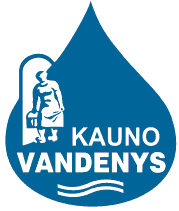 uždaroji akcinė bendrovė „Kauno vandenys“uždaroji akcinė bendrovė „Kauno vandenys“